INDICAÇÃO Nº 4299/2017Indica ao Poder Executivo Municipal, que efetue serviços  de limpeza e manutenção nos canteiros central e lateral da Avenida do Pedroso, próximo aos Bairros Ângelo Giubina e Conjunto Habitacional dos Trabalhadores.Excelentíssimo Senhor Prefeito Municipal, Nos termos do Art. 108 do Regimento Interno desta Casa de Leis, dirijo-me a Vossa Excelência para sugerir que, por intermédio do Setor competente sejam efetuados serviços de limpeza e manutenção do canteiro central e lateral da Avenida do Pedroso, próximo aos Bairros Ângelo Giubina e Conjunto Habitacional dos Trabalhadores.Justificativa:A Situação do canteiro central e lateral da Avenida em questão é caótica, visto que, o mato alto prejudica a visibilidade de motoristas e pode causar acidentes sérios.Plenário “Dr. Tancredo Neves”, em 03 de maio de 2.017.Gustavo Bagnoli-vereador-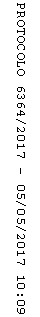 